ŚRODA 03.06.2020TEMAT DNIA: POZNAJEMY INNE KULTURY  (Rozwijanie myślenia i mowy, ćwiczenia gimnastyczne)I ZAJĘCIE  W kręgu kultury arabskiej – słuchanie opowiadania M. Strękowskiej-Zaremby KarimCele: poznawanie innych kultur, kształtowanie tolerancji wobec ludzi różnych ras i narodowości, szanowanie odmienności innych dzieci.1.Dziecko   słucha opowiadania. – Karim jest super! – Olek, usadowiony przy rodzinnym stole, opowiadał wujkowi Jackowi wrażenia z przedszkola. – Dzięki niemu wygraliśmy konkurs na album o Warszawie. Pokazaliśmy album tacie Marty, żeby już więcej nie mówił, że Karima trzeba przenieść do młodszej grupy, bo w zerówce nie da sobie rady i będzie nam tylko przeszkadzał w nauce. – I co, zmienił zdanie o Karimie? – spytała mama. – Chyba tak, bo nawet mu pogratulował.– Karim? To ten Arab, który ostatnio doszedł do waszej grupy? – upewnił się wujek.– On nie nazywa się Arab, tylko Karim Hassan. Jego rodzice są lekarzami. Pochodzą z Egiptu i pracują w Polsce. Zostali tu po studiach medycznych. Nikt nie rysuje tak jak on – podkreślił Olek. – Mówiłeś, że Karim nic nie umie. Stoi pod ścianą i milczy – przypomniał tata. – Stał, bo wstydził się odezwać, ale już nie stoi. Mama Olka położyła na stole gorące danie. – Częstujcie się, póki ciepłe – zachęcała. Wujek nachylił się nad półmiskiem.– Co to takiego? Tak dziwnie pachnie. – Kofta – arabskie kotleciki z baraniny – wyjaśniła mama.– Arabskie... to ja dziękuję. Wystarczą mi słodycze – wujek sięgnął do talerza z ciastkami. – Kolega mówił, że te arabskie potrawy to nie dla ludzi – stwierdził. Olek podniósł na wujka zdziwiony wzrok. – Mówisz jak mama Franka. Zabroniła mu spróbować ciastek, które mama Karima upiekła dla naszej klasy. – Ma rację. Ja bym nie tknął tych arabskich wynalazków – powiedział wujek z przekonaniem. Olek uważał, że ciastka Karima to po prostu pycha. Zanim jednak on i jego grupa przekonali się, jak smakują, dzieci obserwowały nowego kolegę trochę nieufnie. Miał czarne włosy, czarne oczy i śniadą cerę, poza tym niczym się nie wyróżniał, ale gdy się odezwał, wywołał burzę śmiechu. Zamiast „dzień dobry” powiedział „dzobi”, a zamiast „cześć” – „ehsz”. Potem stanął pod ścianą i wcale się nie odzywał. Ściskał pod pachą misia z urwanym uchem i za nic nie chciał się z nim rozstać. Grupa uznała, że jest dziwny. W sali było tyle nowych zabawek, a on wolał starego misia. Dopiero kilka dni później, kiedy dzieci zajęły się rysowaniem, Karim odłożył misia i wziął kredki do ręki. Raz-dwa i wyczarował na kartce wyścigowe auto. – Ładne. Narysujesz mi pociąg? – spytał Olek. Karim uśmiechnął się i raz-dwa-trzy pociąg pędził po torach. – Brawo! – pochwaliła go pani.Do Karima ustawiła się kolejka dzieciaków, a on rysował im samochody, pociągi, samoloty i nawet psy i koty. Potem była zabawa w pociąg i nikogo już nie śmieszyło, że nowy kolega nie mówi poprawnie po polsku. Zresztą, żeby bawić się w pociąg, wystarczy powtarzać: tu-tu, tu-tu, tu-tu. Karim „tututał” tak samo jak wszyscy. Jego miś też się przydał, bo kiedy pociąg się wykoleił, miś odegrał rolę rannego pasażera. Gdy po paru dniach Karim zachorował, wszyscy w grupie okropnie się martwili. Niecierpliwie czekali, aż wróci, żeby razem z nim tworzyć album o Warszawie. To właśnie po powrocie z choroby przyniósł ciastka, których Franek nie chciał skosztować. – Gdyby mama Franka ich spróbowała, na pewno zmieniłaby zdanie. Są pyszne, prawda, wujku? – zapytał chytrze Olek.Wujek przełknął ciastko, odchrząknął i zrobił niezbyt mądrą minę. – To te? – spytał, wskazując talerz z ciastkami, który prawie już opróżnił. Olek uśmiechnął się od ucha do ucha. – Dostałem je od Karima dla Ady. Masz szczęście, że nie zdążyła wszystkich zjeść. Wujek Jacek zaśmiał się w głos. – Zawstydziłeś mnie, mądralo. Są przepyszne. Chyba spróbuję też kotlecików, bo jak widzę, zaraz się skończą. Tylko nie mówcie cioci, że zjadłem tyle słodyczy.Rodzina obiecała zachować tajemnicę. Olek z radością przyglądał się, jak wujek pałaszuje „arabskie wynalazki”. Mamę Franka też uda się przekonać. Przecież to, co obce i nieznane, nie musi być gorsze. Grupa wymyśliła Dzień Kuchni Arabskiej w przedszkolu. Wszyscy rodzice dostaną zaproszenia ozdobione przez Karima. Pani już się zgodziła. 2.Rozmowa na temat opowiadania. Wyjaśnienie pojęcia tolerancja i akceptacja.Dziecko  dokonuje  oceny zachowania kolegów i koleżanek Karima. Analizowanie treści opowiadania. Wskazywanie w opowiadaniu sytuacji przedstawiających zachowania tolerancyjne i takie, które świadczą o braku tolerancji 3.Inne może być ciekawe – poznawanie kultury arabskiej. (Zdjęcia przedstawiające różne ciekawostki dotyczące kultury arabskiej, np. zdjęcie meczetu, zdjęcie kobiety i mężczyzny w strojach arabskich, zdjęcie pisma arabskiego.)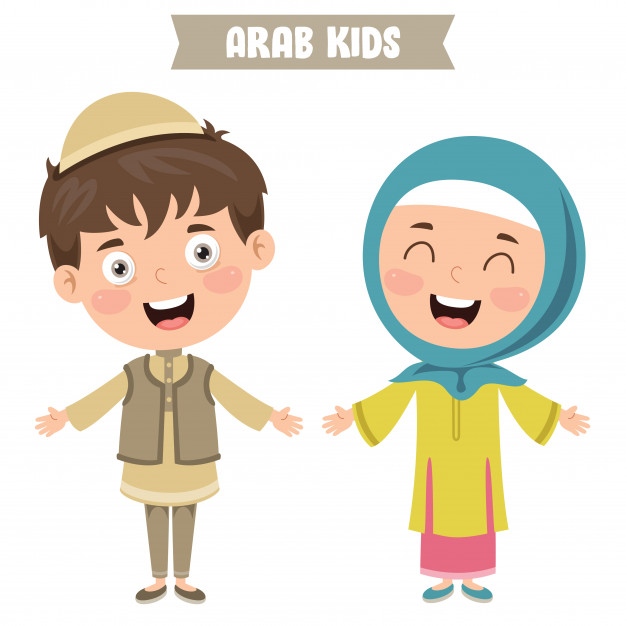 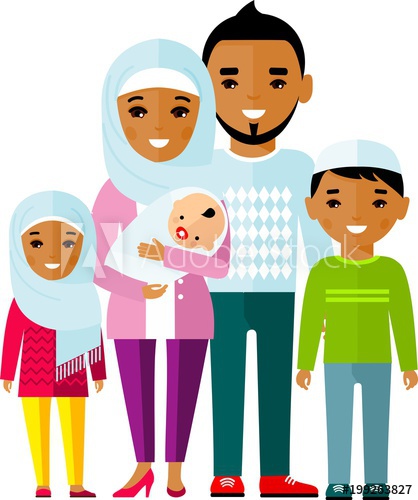 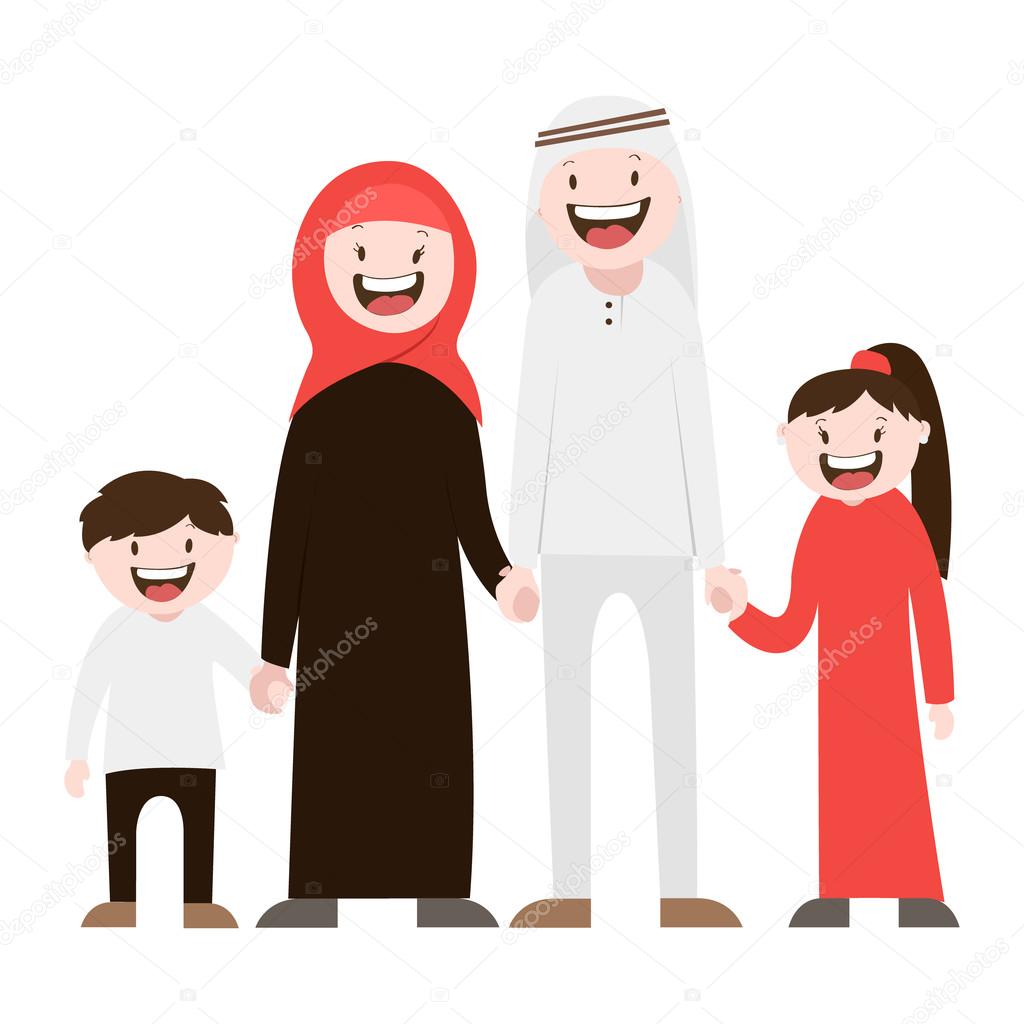 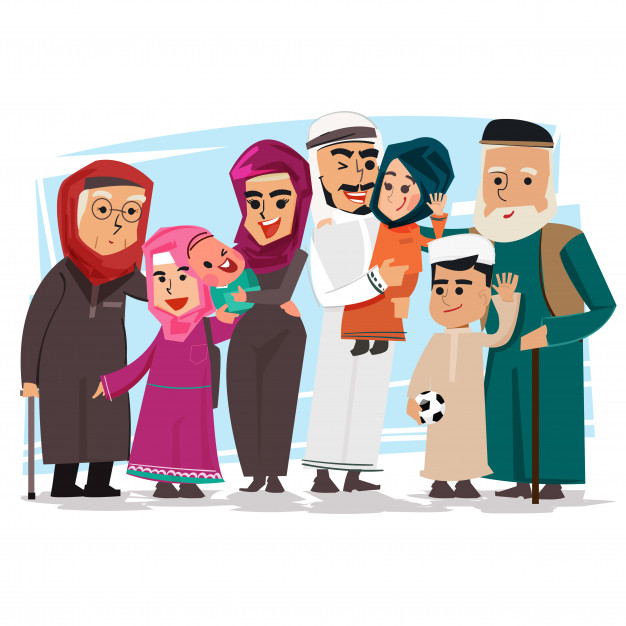 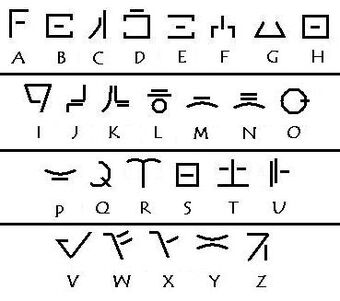 Arabski alfabetRODZIC  opowiada ciekawostki na temat kultury arabskiej. Pokazuje na mapie miejsca, gdzie mieszkają Arabowie. Zachęca dziecko do rozmów na ten temat . Wyjaśnia, że ludzie wychowani w różnych kulturach często są bliskimi przyjaciółmi i żyją w zgodzie. CIEKAWOSTKI:Najwięcej Arabów mieszka m.in. w Tunezji, Egipcie, Iraku oraz w Arabii Saudyjskiej, która jest centrum kultury arabskiej. To tutaj znajduje się jedno z najnowocześniejszych miast świata – Dubaj. Święte miasto Mekka jest bardzo ważne dla wyznawanej na tym obszarze religii – islamu. Kobiety często ubrane są tak, że mają zakrytą twarz, a widać im tylko oczy. Mężczyźni nie zakładają krótkich spodenek nawet wtedy, kiedy jest bardzo gorąco. Dzieci mogą ubierać się dowolnie. Arabowie czytają od strony prawej do lewej, odwrotnie niż u nas. Nie jedzą mięsa wieprzowego. Są bardzo religijni. Modlą się pięć razy dziennie, a przed każdą modlitwą się myją.Zadanie dla dziecka: Narysuj portret  Karima  bohatera  wysłuchanego opowiadaniaII ZAJĘCIE  Ćwiczenia gimnastyczne Cele: rozwijanie sprawności ruchowejLink do pobrania :https://www.youtube.com/watch?v=RsKRBBhgrYQA teraz zapraszam do zabawy na świeżym powietrzu. Korzystajcie z wiosennej pogody jak najczęściej. Miłego dnia! Pozdrawiam cieplutko!